Citation of the Profile of Professor Cordelia Ifeyinwa EbenebeProfessor Cordelia Ifeyinwa Ebenebe is the third Child of Chief Thomas Ikechukwu Osungwu  and Mrs Helen Ejerimma Osungwu from UmuOkarafor, Umdioka, Umuohi Okija. She attended the famous Anyogu Primary School Onitsha for her primary education and Ado Girls’Secondary School Onitsha for her secondary education. Her intellectual prowess was first discovered in her secondary school where she represented her school in many inter-school quiz competition both in Sciences and Arts as she was found to be an all-rounder. She later proceeded to Federal University of Technology, Akure (FUTA) the pursuit of first degree in Animal Science B. Agric. Tech. (Animal Production and Health Technology). At FUTA she became a University Scholar from her second year to her final year owing to outstanding performance and being among the students on the Dean’s list for having the highest CGPA in the Faculty. She also graduated from the FUTA with three prizesi. University Scholarship Award           1986/1987 University Scholar: Student that entered the Dean’s List for Obtaining the 	Highest Cumulative Grade Point Average  (CGPA)           1987/1988 University Scholar: Student that entered the Dean’s List for Obtaining 	the Highest Cumulative Grade Point Average  (CGPA)           1988/1989: Student that entered the Dean’s List for Obtaining the Highest Cumulative 	Grade Point Average  (CGPA)ii).  University Prize (1989): Student that had the Highest Cumulative Grade Point Average  	(CGPA) in the Department of Animal Production and Health Technology (1989 	Graduating Set) iii). Departmental Prize (1989): Student that had the Highest Cumulative Grade Point Average  	(CGPA) in the Department of Animal Production and Health Technology (1989 	Graduating Set)iv).    University Women Prize (1989): Best Female Graduating Student in the 1989 Graduating 	Set There after she proceeded to University of Ibadan for Master’s degree in Animal Science which ended with PhD Mark and later to Nnamdi Azikiwe University, Awka for Ph.D in Biological Conservation from the Bioconservation option in the Department of Zoology after a period of nine years during which she taught as an Agricultural Science teacher at Dennis Memorial Grammar School Onitsha (1996 to 1999) and Agricultural Science lecturer at Nwafor Orizu College of Education Nsugbe (1999-2005).When she defended her PhD in 2005, the Department of Zoology was so impressed and became  instrumental to her gaining employment into the department as a lecturer. In 2011, she became the pioneer HOD, of the Department of Animal Science when the Faculty of Agriculture was established. She rose through the ranks to become Professor of Animal Production and Management in 2017. She has helped in an immeasurable way in the development of that department. Her interest in the development of Micro and Minilivestock took her to many countries of the world for training, research and conferences including Abu Dhabi, Philippine, Egypt, Sudan, Republic of Benin, Ghana, United States of America, Canada, Netherlands and Belgium.  Her current research focus is on edible and economic insects especially black soldier fly larvae for feed and for maintenance of environmental health, cricket and African palm weevil for improving nutrient content foods.Professor Cordelia Ifeyinwa Ebenebe has held many administrative positions within and outside the UniversityChairman, Animal Research Ethics Committee     (2019 to Date)Faculty Representative, Quality Assurance Committee (2020 to Date)Senate Representative, Vice Chancellor Search teamHead of Department of Animal Science (2010 - 2014, 2014 - 2015 and 2017-2019), Faculty Subdean  (2014-2015)Faculty Post Graduate Sub Dean (2015 to 2019)Chairman, Post Graduate Synopsis Vetting Committee  (Sciences) (2015 to 2019)Deputy Director, Biotechnology Centre,  UNIZIK (2015 to 2019)Chairman, Insect Farming for the Eradication of Rural PovertyChairman, Women Academics in AgricultureChairman, Organization for Women in Science in the Developing World (OWSD), UNIZIK, Chapter (2019 to Date)Secretary, Committee on Establishment of Diploma Programme  (2008)Membership of University CommitteesInaugural lecture Committee ( 2019 to date)PG Workshop Committee (2021)Unizik Farms Committee now Unizik Farms Co-operative Society (2018 to Date)Board member, Centre for Community and Rural Development NAU Park Development Committee (2020 – to date)Directorate for Research and Industrial Relations (2015 to 2019). Committee on Development and Production of Prospectus and Hand Bill for 	the School of Post Graduate Studies (2015 to Date) Ad-Hoc Committee to Investigate PG Matters in the Department of Human Kinetics and Health Education (2016) Ad-Hoc Committee to Investigate PG Curriculum Matters in the Department 	of Environmental Management (2016)Curriculum Harmonization Committee, Faculty of Agriculture (2011)National Services/ Global ServicesChairman, of the Livestock and Environment Discipline in the 5th Council of Nigerian Institute of Animal Science (2020 to Date)ConsultancyConsultant with the Federal Ministry of Environment on Ecology and Bio-conservation matters from 2008 to Date.National Treasurer,  Network on Giant African Land Snails Now Nigerian Malacological SocietysMember, National Feed Summit, of the Federal Ministry of Agriculture and Rural DevelopmentAssociate Editor, International Journal of Tropical Insects, Springer Nature, UKFellowship AwardIn she was called into the board of Fellows and decorated as a Fellow of the College of Animal Scienctist of Nigeria (FCASN) by the Nigerian Institute of Animal Science. Attraction of Research Grant:   TETFUND Research Grant 2012.       -    Team leader and designer of the Research Project “Studies on the Ecology, Biology 	 	and Culture of the Water Snail (Pila spp.)” that worn TETFUND Research Grant 2012.       -     Tetfund Book  Development for the Development of the Book: Poultry Biology and 	 	 Management Techniques: A Compendium ISSN ( In Process)External Examination       -     Appointment as External Examiner for Higher Degree Oral Examination (PhD) Exam 3rd 	  April, 2019, University of South Africa (UNISA)       -      Appointment as External Examiner for Higher Degree Oral Examination (M.Sc.) Exam 	 	  conducted on 16th March, 2017 at the Department of Animal Science, University of 	 	  Calabar, Calabar        -    Appointment as External Examiner for Higher Degree Oral Examination (Ph.D and 	 	 M.Sc.), Exam conducted on 23rd and 24th of February, 2017 at the Post Graduate School, 	 	 University of 	Agriculture  Makurdi, Nigeria        -   Appointment as External Examiner for Higher Degree Oral Examination (Ph.D and 	 	 M.Sc.), Exam conducted November, 2019 at the Post Graduate School, 	 	 	 	  University of Agriculture Makurdi, NigeriaProfessorial Appraisal      i.  Springer Nature Training for Journal Editors (On-going)       i. Appraisal of Dr. Machebe of the Department of Animal Science, University of Nigeria, 	Nsukka  Professorial Rank       ii. Appraisal of Dr. Abioja  of the Department of Animal Science, Federal University of 	Agriculture, Abeokuta to a ReaderResource VerificationChairman, Resource Verification Team to Michael Okpara University of Agriculture, UmudikeWorkshop TrainingsTraining by the Professional Leadership Practitioners Institute on Moving Towards a Top Ranked University: Education for Social Impact (Project 200) Organized by the University Management at Nnamdi Azikiwe University Auditorium, Awka for University administrators 8th to 9th July, 2019.Leadership Training on Moving Towards Project 200 Organized by the University Management for All Newly appointed Administrators 4th to 5th  December, 2019 at Nnamdi Azikiwe University Auditorium , AwkaTraining by the United States Government Global Hunger and Food Security Initiative  (Feed the Future) on Issues in Agriculture and Development held at Delta State University, 14th to 16th January, 2016Training on Animal Production and Health (Sustainable Tropical Dairying) Organized   	  United Nations Training and Research Online Training (UNITAR) 2018Training on Mass Production of Black Soldier Fly as Replacement for Fishmeal in Fish and Livestock Feeds, 2nd to 11th October in the Netherlands Organized by United States International Development Agency (USAID, Nigeria, Market II Project), Netherlands  Enterprise Agency and Next Generation Nutrition, 	Netherlands.Biotechnology Workshop on Molecular Diagnosis 2017.  A Workshop/  Conference   Organized by Biotechnology Research Centre, Nnamdi Azikiwe University, Awka, 1st to 	 5th, Nov. 2017.Training on Intellectual Property Right, Organized by Directorate For Research Innovation and University Industrial Relation in Collaboration with National Office for Technology Acquisition and Promotion (NOTAP) 2017, Digital Library, Nnamdi  Azikiwe University, Awka (2017)Digital Appreciation Programme For Tertiary Institution (ADAPTI) : Statistical Package For Social Sciences Organised by International Centre for Information and Communication Centre, facilitated by Digital Bridge Institute, at Nnamdi Azikiwe University, Awka (2017)United Nations Training and Research On line training on Innovative Collaboration For Development, Food and Agricuture Organization  (2016)Web 2.0. and Social Media for Development Training by Technical Centre for Agriculture, Netherlands (2016)2016 Post Graduate Research Workshop: Train the Trainers , Chisco Hall, Nnamdi Azikiwe University, AwkaApplied Molecuar Biology, Organized as an event  under the 21st Africa Association of Insect Scientists  (AAIS) Conference, held at the International Institute for Tropical Agriculture, Republic of BeninTraining on Food Processing, Mushroom production and Effective Microorgainsm (EM) in Agriculture and Farming at Republic of Benin, Songhai Centre, Port Novo, BeninUnited Nations Training And Research Online Training (UNITAR) on Climate 	 ChangeStrategic training Organized by  Rural Finance (Rufin)(World bank) for stake holders on the 12th May, 2015 at Gracious Hotel, 29 Okemesi Crescent, Near Old Central Bank Building, Gariki, AbujaWest African Agricultural Productivity Programme (WAAPP) Assissted Training on       Organization and Management of Agricultural Value Chain Innovative Platforms (VCIPs), 20th to 21st April, 2015 at FCT, AbujaWest African Agicultural Productivity Programme (WAAPP) Assissted Training on   Gender, Diversity and Management in Agriculture at FCT Abuja, 14th to 15th of April 2015.Nigerian Institute of Animal Science Mandatory Continuing Professional   Education Certificate (2017) Livestock Business FinancingFarm to Export- Regulationd and Requirements in Export of Livestock Productsxix.	Nigerian Institute of Animal Science Mandatory Continuing Professional   Education 	Certificate (2016)Entreprenureship in Animal Agriculture in NigeriaFodder Production, Hay and Silage As A BusinessAnimal Feed Risk Assessment xx. 	Nigerian Institute of Animal Science Mandatory Continuing Professional   	Education Certificate (2015) Concept Note and Grant WritingStandards in Livestock Industry in Nigeria xxi.	 Nigerian Institute of Animal Science Mandatory Continuing Education (2014)  xxii.   	 Nigerian Institute of Animal Science Consultancy Services Ltd (17th to 18th 	October, 2012)              - Microtracer Technology and its Application in Feed Milling Industry xxiii. 	Nigerian Institute of Animal Science Mandatory Continuing Professional   	Education Certificate (2011)      -  Feasibility Report Writing      -  Role of Animal Science in the Economy of a Developing Country Nigeria     -  Livestock Development Planning in Nigeria              -  Hazard Analysis and Critical Control Point in Animal Science   xxiv.	Grasscutter Husbandry Workshop , Adu Agro- Allied Enterprises, 9th July to 8th May         	2002 at Adagro Grasscutter, Farm Centre of Excellence in Wildlife Farming andKey note Addresses/ Lectures as a Resource Person i. 	Keynote Address: Agricultural Biotechnology: A Panacea for Industrial Development, 	held at Crystal Hotel, Asabaii. 	Plenary lecture: Uses of Snail, Invited paper at the 5th Conference of Research Network 	on Giant African Land Snails, held at Federal University of Technology, Akure              -    iii.     Faculty Lecture: Animal Protein in Human Nutrition: The Facts and The Conjectures 	(April, 	2020)iv. 	 Faculty  Workshop and NIAS Livestock and Environment Discipline: Production of 	Black Soldier 	Fly Larvae A Veritable Tool in Sustainable Livestock and Fish Feed Supply 	5th and 6th May, 2021 respectivelyv.	Faculty Workshop and ASAN, Anambra State Microlivestock Summit : Profitable 	Commercial Grasscutter Farming Venture (2019 and 6th May, 2021respectively)PublicationsBooksEbenebe, C.I. Grasscutter Biology and Captive Management Techniques   GT Publishers 2017, Onitsha   (Published 2017) Ebenebe, C.I. (2013). Hatchery Technology and Management Operations    ISBN:978-978-938-495-2. DJompol Int’l Printers and Publishers, Onitsha (Published  2013).  Ebenebe, C.I. and  Ufele A.N. (2012). Anatomy and Physiology of Farm Animals ISBN: 978-970-931-295-5. Edumaco Communication Ltd. Onitsha.  (Published 	 2012).  Okeke J.J., Anizoba M.A. and Ebenebe, C.I. (2009) Practical Invertebrate Zoology   for the Tropics: A Student Guide. ISBN: 978- 978-8415-20-6. Eunique Press and  	   Computers, Awka. (Published 2009). Anizoba, M.A., Ebenebe C.I. and Okeke J.J. (2008). Basic Ecological Exercises:  A 	       Student Guide to Field work and Analysis-. ISBN:  978-078 195-1, SCOA  Heritage   System Publ. Awka. (Published 2008) Ebenebe C.I. (2015). Poultry Biology and Management Technique: A        Compendium ISBN: 978-978- 938-496-9. DJompol Int’l Printers and Publishers.   Onitsha. (Selected for Tetfund Book Development) Ebenebe C.I. and Ufele A.N.  Snail Biology and Production Techniques Published 	2018   	 Journals 62 Peer Reviewed Journal  ArticlesConference papers67 Conference papersPost Graduate SupervisionGraduated One PhD currently a lecturer at Kashere University, GombeOne (1) On going Supervision of PhD, currently employed as a lecturer at Admiralty University, Ibuzo Graduated Ten (10) MSc . Students Two  (2) on –going MSc. Supervision Membership of Academic SocietyShe is a member of many academic societies including Nigerian Society for Animal Production (NSAP), Animal Science Association of Nigeria (ASAN), Nigerian Institute of Animal Science (NIAS), World Poultry Science Association (WPSA), World Rabbit Congress, African Association of Insect Scientists (AAIS) and Organization for Women in Science in the Developing World (OWSDW).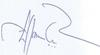 Professor Cordelia Ifeyinwa Ebenebe (FCASN, RAS, MNSAP, MASAN,MNIAS ).